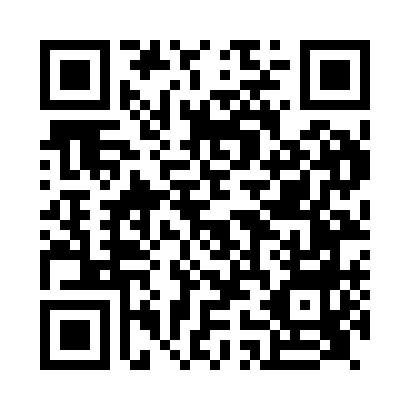 Prayer times for Gasthorpe, Norfolk, UKMon 1 Jul 2024 - Wed 31 Jul 2024High Latitude Method: Angle Based RulePrayer Calculation Method: Islamic Society of North AmericaAsar Calculation Method: HanafiPrayer times provided by https://www.salahtimes.comDateDayFajrSunriseDhuhrAsrMaghribIsha1Mon2:504:391:006:399:2211:112Tue2:504:401:016:389:2111:113Wed2:514:411:016:389:2111:114Thu2:514:411:016:389:2011:105Fri2:524:421:016:389:2011:106Sat2:524:431:016:389:1911:107Sun2:534:441:016:379:1811:108Mon2:534:451:026:379:1811:109Tue2:544:461:026:379:1711:0910Wed2:544:471:026:369:1611:0911Thu2:554:481:026:369:1511:0812Fri2:564:491:026:369:1411:0813Sat2:564:511:026:359:1311:0814Sun2:574:521:026:359:1211:0715Mon2:584:531:026:349:1111:0716Tue2:584:541:036:349:1011:0617Wed2:594:561:036:339:0911:0618Thu3:004:571:036:329:0811:0519Fri3:004:581:036:329:0711:0520Sat3:015:001:036:319:0511:0421Sun3:025:011:036:309:0411:0322Mon3:025:021:036:309:0311:0323Tue3:035:041:036:299:0111:0224Wed3:045:051:036:289:0011:0125Thu3:055:071:036:278:5811:0126Fri3:055:081:036:268:5711:0027Sat3:065:101:036:258:5510:5928Sun3:075:111:036:258:5410:5829Mon3:085:131:036:248:5210:5730Tue3:085:141:036:238:5110:5731Wed3:095:161:036:228:4910:56